 บันทึกข้อความส่วนราชการ   วิทยาลัยอาชีวศึกษาภูเก็ตที่  						 วันที่                                                            เรื่อง    ขออนุญาตเปลี่ยนสถานที่ฝึกงาน/ฝึกอาชีพ          เรียน     รองผู้อำนวยการฝ่ายวิชาการ วิทยาลัยอาชีวศึกษาภูเก็ต	ตามที่งานอาชีวศึกษาระบบทวิภาคี ฝ่ายวิชาการ ได้จัดให้นักเรียน นักศึกษา เข้าฝึกงาน/
ฝึกอาชีพ ในวันที่.............................................................. ถึง ....................................................................... ภาคเรียนที่ ....... ปีการศึกษา ............................. นั้น 	ในการนี้ ข้าพเจ้า........................................................... นักศึกษาระดับชั้น...................................
แผนกวิชา................................................................................................................ ระบบ............................... ขออนุญาตเปลี่ยนสถานที่ฝึกงาน/ฝึกอาชีพ จาก ...ชื่อสถานประกอบการที่ฝึกงาน/ฝึกอาชีพเดิม...
เนื่องจาก...............................................................................................................................................................
..............................................................................................................................................................................
จึงขอเปลี่ยนสถานที่ฝึกงาน/ฝึกอาชีพเป็น ชื่อสถานประกอบการ/ที่อยู่/เบอร์โทรศัพท์/สถานประกอบการใหม่
ตั้งแต่วันที่ .........วันที่เริ่มและวันที่สิ้นสุดฝึกงาน/ฝึกอาชีพในสถานประกอบการใหม่........	จึงเรียนมาเพื่อโปรดพิจารณาและอนุญาต	 							 (.............................................)						 	         นักศึกษา ...ระดับชั้น.../แผนกวิชา...                                                                          (.............................................)						 	                       ครูที่ปรึกษา ได้ตรวจสอบแล้วถูกต้อง โปรดพิจารณาและอนุญาต   ..........................................................................ลงชื่อ.................................................(....................................................)ครูนิเทศวันที่................................................... ได้ตรวจสอบแล้วถูกต้อง โปรดพิจารณาและอนุญาต  ..........................................................................ลงชื่อ.................................................(.........................................................)หัวหน้าแผนกวิชา
วันที่................................................... ได้ตรวจสอบแล้วถูกต้อง โปรดพิจารณาและอนุญาต  ..........................................................................ลงชื่อ.................................................(.........................................................)หัวหน้างานอาชีวศึกษาระบบทวิภาคี
วันที่................................................... อนุญาต   ..........................................................................ลงชื่อ.................................................(นายชาตรี  คงแป้น)รองผู้อำนวยการฝ่ายวิชาการ
วันที่...................................................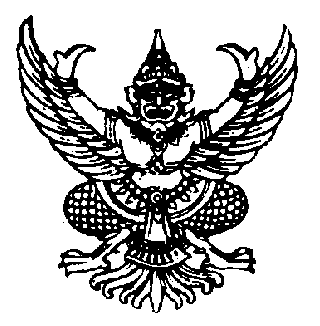 